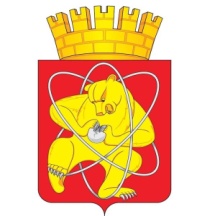 Муниципальное образование «Закрытое административно – территориальное образование  Железногорск Красноярского края»АДМИНИСТРАЦИЯ ЗАТО г. ЖЕЛЕЗНОГОРСКПОСТАНОВЛЕНИЕ     29.05.2017                                                                                                                                          187Иг. ЖелезногорскОб условиях приватизации нежилого помещения № 40по ул. Школьная, д. 35Руководствуясь Федеральным законом от 21.12.2001 № 178-ФЗ «О приватизации государственного и муниципального имущества», на основании пунктов 1.5.2, 3.2.4 решения городского Совета ЗАТО Железногорск от 29.06.2006 № 14-72Р «Об утверждении Положения о порядке и условиях приватизации муниципального имущества на территории ЗАТО Железногорск Красноярского края», ПОСТАНОВЛЯЮ:	1. Осуществить приватизацию муниципального имущества – нежилого помещения, расположенного по адресу: Красноярский край, ЗАТО Железногорск, г. Железногорск, ул. Школьная, д. 35, пом. 40  со следующими условиями:- Способ приватизации – публичное предложение;- Цена  первоначального предложения – 495 000,00 рублей;- Цена отсечения – 247 500,00 рублей;- Шаг понижения – 49 500,00 рублей;- Задаток – 99 000,00 рублей;- Шаг аукциона – 24 000,00 рублей.2. Утвердить прилагаемый План приватизации муниципального имущества – нежилого помещения № 40, расположенного по адресу: Красноярский край, ЗАТО Железногорск, г. Железногорск, ул. Школьная, д. 35.3. Комитету по управлению муниципальным имуществом Администрации ЗАТО г. Железногорск (Н.В. Дедова):3.1. Разместить на официальном сайте Российской Федерации в сети «Интернет» для размещения информации о проведении торгов, определенном Правительством Российской Федерации, настоящее постановление в течение десяти дней со дня вступления его в силу.3.2. Разместить на официальном сайте Российской Федерации в сети «Интернет» для размещения информации о проведении торгов, определенном Правительством Российской Федерации информационное сообщение о продаже муниципального имущества в срок, установленный законом.3.3. Осуществить продажу указанного объекта в соответствии с утвержденным планом приватизации.3.4. Разместить на официальном сайте Российской Федерации в сети «Интернет» для размещения информации о проведении торгов, определенном Правительством Российской Федерации информационное сообщение об итогах продажи муниципального имущества в срок, установленный законом.3.5. Обеспечить размещение на официальном сайте муниципального образования «Закрытое административно-территориальное образование Железногорск Красноярского края» в информационно-телекоммуникационной сети «Интернет» информационного сообщения о продаже муниципального имущества и об итогах его продажи в срок, установленный законом.4. Отделу общественных связей Администрации ЗАТО г. Железногорск     (И.С. Пикалова) разместить настоящее постановление на официальном сайте муниципального образования «Закрытое административно-территориальное образование Железногорск Красноярского края» в информационно-телекоммуникационной сети «Интернет» в течение десяти дней со дня вступления его в силу. 5. Контроль над исполнением настоящего постановления  возложить на первого заместителя Главы администрации ЗАТО г. Железногорск                     С.Д. Проскурнина.6. Настоящее постановление вступает в силу с момента его подписания.							       Приложение                                                                             УТВЕРЖДЕН                						      постановлением Администрации					                          ЗАТО г. Железногорск                                                            от 29.05.2017 № 187 ИПЛАН ПРИВАТИЗАЦИИмуниципального имущества – нежилого помещения №  40, расположенного по адресу: Красноярский край, ЗАТО Железногорск, г. Железногорск, ул. Школьная, д.35.Основные характеристики объекта1.1. Наименование объекта – нежилое помещение;1.2. Адрес объекта – Красноярский край, ЗАТО Железногорск, г. Железногорск, ул. Школьная, д.35, пом. 40;1.3. Год ввода в эксплуатацию – 1955 г.;1.4. Площадь – 101,3 кв.метров;1.5. Назначение – нежилое;    1.6. Цена первоначального предложения объекта –  495 000,00 рублей;Рыночная стоимость объекта – 490 000,00 рублей;Расходы по приватизации, всего –  5 000,00 рублей;в т.ч.:  техническая инвентаризация – 0,00 рублей;            оценка рыночной стоимости – 5 000,00 рублей;    1.7. Цена отсечения объекта – 247 500,00 рублей;1.8. Задаток –  99 000,00 рублей;1.9. Шаг аукциона –  24 000,00 рублей.1.10. Шаг понижения -  49 500,00 рублей.Условия и порядок приватизации2.1. Способ приватизации	- ПУБЛИЧНОЕ ПРЕДЛОЖЕНИЕ.2.2. Форма подачи предложения о цене приватизируемого имущества – открытая в течение одной процедуры проведения продажи.	2.3. Условия участия в продаже посредством публичного предложения, порядок проведения продажи, определение победителя и заключение договора.2.3.1. Для участия в продаже посредством публичного предложения претенденты подают в конкурсную (аукционную) комиссию заявки установленной формы в сроки и порядке, указанном в информационном сообщении.2.3.2. В установленные сроки претенденты заключают с продавцом (Администрацией ЗАТО г. Железногорск) договор о задатке, обеспечивающий оплату приобретаемого имущества посредством публичного предложения. Заявка принимается только после внесения задатка на расчетный счет продавца.2.3.3. Шаг понижения – 49 500 (сорок девять тысяч пятьсот) рублей 00 копеек.Право приобретения имущества принадлежит участнику, который  подтвердил цену первоначального предложения или цену предложения, сложившуюся на соответствующем «шаге понижения», при отсутствии предложений со стороны других участников продажи посредством публичного предложения. В случае, если несколько участников продажи посредством публичного предложения подтверждают цену первоначального предложения или цену предложения, сложившуюся на одном из «шагов понижения», со всеми участниками продажи посредством публичного предложения проводится аукцион по установленным в соответствии с Федеральным законом от 21.12.2001 № 178-ФЗ «О приватизации государственного и муниципального имущества» правилам проведения аукциона, предусматривающую открытую форму подачи предложения  о цене имущества. Начальной ценой на таком аукционе является цена первоначального предложения или цена предложения, сложившаяся на данном «шаге понижения». В случае, если участники такого аукциона не заявляют предложения о цене, превышающей начальную цену, право приобретения принадлежит участнику аукциона, который первый подтвердил начальную цену.2.3.5. Протокол об итогах продажи посредством публичного предложения, подписанный ведущим продажи имущества и уполномоченным представителем продавца, является документом, удостоверяющим право победителя на заключение договора купли-продажи. В день подведения итогов продажи победителю или его полномочному представителю под расписку вручается уведомление о признании участника победителем продажи посредством публичного предложения.2.3.6. Договор купли-продажи  заключается с победителем не позднее чем через пять рабочих дней с даты проведения продажи посредством публичного предложения.2.4. Порядок оплаты, передачи имущества покупателю и оформление права собственности.2.4.1. Оплата приобретаемого муниципального имущества производится покупателем единовременно не позднее 10 (десяти) рабочих дней со дня заключения договора купли-продажи путем безналичного перечисления денежных средств в бюджет ЗАТО Железногорск2.4.2. Передача имущества покупателю осуществляется по акту приема-передачи в течение 5 (пяти) календарных дней после дня полной оплаты за приобретенное имущество.2.4.3. Оформление перехода права собственности осуществляется в течение 5 (пяти) рабочих дней после дня полной оплаты за приобретенное имущество.2.4.4. Расходы, связанные с регистрацией перехода права собственности на приобретенное имущество, несет покупатель.2.4.5. При просрочке оплаты покупателем муниципального имущества на него налагаются пени в размере, предусмотренном законодательством за каждый день просрочки.2.4.6. При уклонении или отказе победителя продажи посредством публичного предложения от заключения в установленный срок договора купли-продажи  он утрачивает право на заключение указанного договора и задаток ему не возвращается.Приложение: акт оценки – 1л.Дата рассмотрения комиссией«22» мая 2017 г.АКТ ОЦЕНКИмуниципального имущества – нежилого помещения № 40, расположенного по адресу: Красноярский край, ЗАТО Железногорск, г. Железногорск, ул. Школьная, д.35.Цена первоначального предложения объекта – 495 000 (четыреста девяносто пять тысяч) рублей 00 копеек. Цена отсечения – 247 500 (двести сорок семь тысяч пятьсот) рублей 00 копеек. Оценка рыночной стоимости была произведена независимым  оценщиком ИП Романченко Е.В.Дата рассмотрения комиссией - «22» мая 2017 г.	        Глава  администрации ЗАТО г. Железногорск                                                                             С.Е. ПешковПредседатель комиссии по приватизации  Проскурнин С.Д.Члены комиссииБелоусова Ю.А.Белошапкина Н.Ф.Дедова Н.В.Захарова О.В.Лапенков В.В.Сергейкин А.А.Соловьева Н.И.Теплых В.П.Шаранов С.Г.Приложение № 1к плану приватизациимуниципального имущества – нежилого помещения, расположенного  по адресу: Красноярский край, ЗАТО Железногорск, г. Железногорск, ул. Школьная, д.35, пом. 40.   ОбъектБалансовая стоимость, руб.Износ, руб.Остаточная стоимость, руб.Рыночная  стоимость, руб. (без учета НДС)Нежилое помещение № 40, г. Железногорск, ул. Школьная, д.351 127 009,37677 991,74449 017,63490 000,00Председатель комиссии по приватизации  Члены комиссии	Проскурнин С.Д.Белоусова Ю.А.Белошапкина Н.Ф.Дедова Н.В.Захарова О.В.Лапенков В.В.Сергейкин А.А. Соловьева Н.И.Теплых В.П.  Шаранов С.Г.